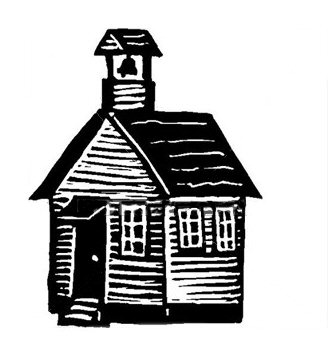 1879 Perkinsville Schoolhouse CommitteeMEETINGWednesday, January 15, 2020 6:30 PMat 1879 Perkinsville SchoolhouseRoute 106, Perkinsville VTAGENDACall meeting to orderRoll CallApprove minutes from previous meeting – October 9, 2019Financial ReportNew BusinessIntroduce Bev Savage, Food Shelf RepresentativeElect new chairOld BusinessUpdatesRampNorth ClassroomPlan for Town MeetingSpring Grand Opening?Open FloorSet Next Meeting Date and AgendaAdjourn